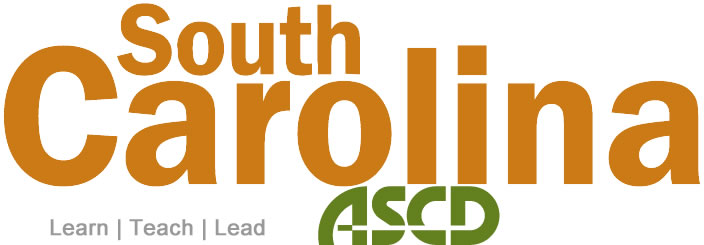 SCASCD’s Induction Teacher of the Year (ITOY)Nomination (Due March 2, 2020)Eligibility:  The Induction teacher must be returning to teach in the district the following year and be a member of SCASCD at the time of the nomination and acceptance.Teacher’s Name:  _______________________________________________________________School:  ______________________________________________________________________District:  ______________________________________________________________________School Address:  _______________________________________________________________                            ________________________________________________________________Home Address:  ________________________________________________________________                           ________________________________________________________________School Phone:  __________________________	Home/Cell Phone:  ____________________School Email:  __________________________	Alternate Email:  _____________________Grade Level/Subject Area:  _______________________________________________________Mentor’s Name: _________________________	Principal’s Name:  ____________________Nominator:  _____________________________	Position:  ___________________________	Nominator’s Signature:  ______________________Date of Nomination: ___________________Superintendent’s (or designee) Signature:  ___________________________________________